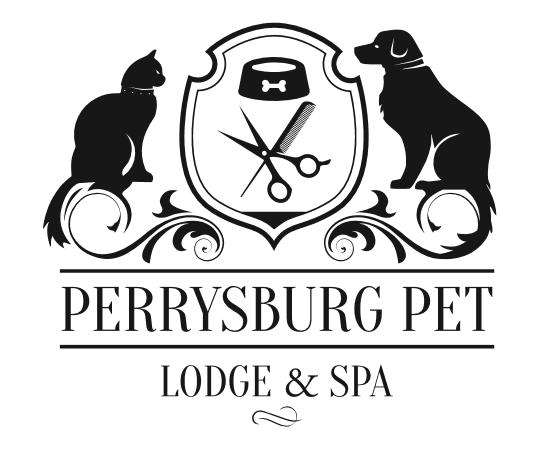 PERMISSION TO TREAT / VETERINARIAN AUTHORIZATION FORMPets Name/ Names__________________________________________________Veterinarian _________________________________________________________I, ______________________________________ give full permission for Perrysburg Pet Lodge & Spa to care for my pet in my absence. Perrysburg Pet Lodge & Spa has my permission to transport my pet to and from Dogwood Animal Hospital for treatment in the event of an emergency by a Dogwood Veterinarian, as is deemed necessary. I authorize Dogwood Animal Hospital to make any decisions in regards to my pet, in a matter that is best suited to my pet’s condition, in the event that I cannot be reached at my emergency contact numbers.  I state that I will be fully responsible for all fees and charges and will pay for all charges incurred on my pet’s behalf upon the day of service. I further authorize you to give out any information about my pet to Dogwood Animal Hospital.I authorize emergency veterinary care costs up to $   _____________________________________________This release does not expire and will remain valid for all future Perrysburg Pet Lodge & Spa servicesClient Signature: ____________________________________________________________ Date: ___________________________________ 